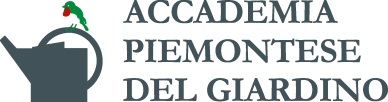 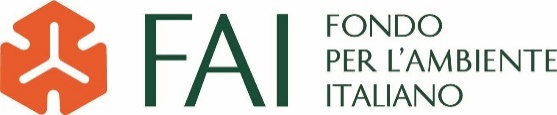 XXX edizione primaverile dellaTRE GIORNI PER IL GIARDINO Fiori, piante e idee per il giardino, l’orto e il fruttetoCastello e Parco di Masino, Caravino (TO)Da venerdì 29 aprile a domenica 1 maggio 2022, dalle ore 10 alle 18La “Tre Giorni per il Giardino” celebra nel 2022 la sua trentesima edizione primaverile. Un traguardo importante per questa grande mostra mercato, da anni sinonimo di qualità ed eccellenza, organizzata dal FAI – Fondo per l’Ambiente Italiano da venerdì 29 aprile a domenica 1 maggio al Castello e Parco di Masino a Caravino (TO), dalle ore 10 alle 18 (ultimo ingresso ore 17).Trent’anni di successi e consensi crescenti, ottenuti grazie a una perfetta combinazione di tradizione, innovazione, attenzione all’ambiente e alla sostenibilità, che ha permesso alla manifestazione – nata su idea di Marella Agnelli e del fondatore e Presidente dell’Accademia Piemontese del Giardino Paolo Pejrone sul modello di Les journées des plantes di Courson, vicino a Parigi - di diventare uno dei più prestigiosi e completi appuntamenti florovivaistici internazionali nonché una proposta irrinunciabile per migliaia di appassionati visitatori. Alla prima edizione dell’evento, nel maggio 1992, parteciparono poco meno di 30 espositori, mentre quest’anno saranno circa 100 i vivaisti provenienti dall’Italia e dall’estero, che porteranno nel parco secolare del Castello di Masino le loro migliori produzioni e tante novità.  Nata come piccola mostra mercato, la “Tre Giorni” è oggi diventata “grande”, grazie ai considerevoli obiettivi che è riuscita a raggiungere negli anni - educare i visitatori alla qualità, alla bellezza e alla diversificazione; far incontrare produttori specializzati con giardinieri “dilettanti”; promuovere un’ampia cultura del verde e della natura; incentivare i vivaisti a ricercare innovazione e rarità da proporre - e grazie anche all’affetto e alla fiducia dimostrati da un pubblico sempre numerosissimo: circa 500.000 i biglietti totali venduti nelle precedenti ventinove edizioni, con il record assoluto di circa 34.000 visitatori registrato nel 2009.Questa speciale edizione si aprirà con una celebrazione dei primi trent’anni della manifestazione: si ripercorreranno la storia e i momenti salienti della prima mostra mercato florovivaistica in Italia attraverso ricordi e testimonianze dei protagonisti - non solo Paolo Pejrone ma soprattutto i vivaisti storici, che hanno partecipato alla “Tre Giorni” sin dalla sua fondazione; sarà inoltre un’occasione per fare, con esperti e vivaisti, un bilancio sul settore nella sua evoluzione storica e nella sua dimensione attuale.Anche quest’anno l’evento permetterà a esperti e amanti del giardinaggio di scoprire, ammirare e acquistare, avvolti da colori stupefacenti e da inebrianti profumi primaverili, tante meraviglie per il giardino e l’orto: alberi e arbusti per giardini e terrazzi; piante da frutto e da orto; piante da bacca; piante aromatiche ed erbe medicinali; frutti antichi e sementi rare; piante annuali, biennali e perenni da fiore; piante decorative per la foglia; piante acquatiche; piante cactacee e succulente; piante alpine e da roccia e molte altre varietà. Una preziosa occasione per portare il “verde” nelle proprie case e imparare come prendersene cura grazie ai consigli di esperti, ma anche un’esposizione ragionata di specie più o meno rare per una lezione di botanica a cielo aperto, con cui il FAI intende promuovere una cultura della natura che insegni, anche a partire dal proprio balcone o giardino, a prendersi cura dell’ambiente, sempre più minacciato dai cambiamenti climatici e dalla perdita di biodiversità.Oltre a piante e fiori, in vendita anche attrezzi per la cura del verde, cesti e vasi decorati, sculture, tessuti e arredi per esterno, pitture botaniche ed editoria specializzata; e ancora, frutta, verdura e profumi dell’orto di primavera e altri prodotti biologici. Ad arricchire la proposta, incontri e tavole rotonde con particolare focus su ambiente e sostenibilità e laboratori per adulti e bambini. Inoltre, i visitatori avranno la possibilità di confrontarsi con la squadra di giardinieri del FAI per risolvere i “problemi di verde” - dal giardino con pieno sole e poca acqua a quello in ombra, passando per la coltivazione di alcune specie botaniche e la presenza di animali indesiderati - anche con l’aiuto dei vivaisti in mostra, durante alcuni appuntamenti speciali in cui si potranno fare domande agli esperti e imparare buone partiche, soluzioni e trucchi del mestiere. 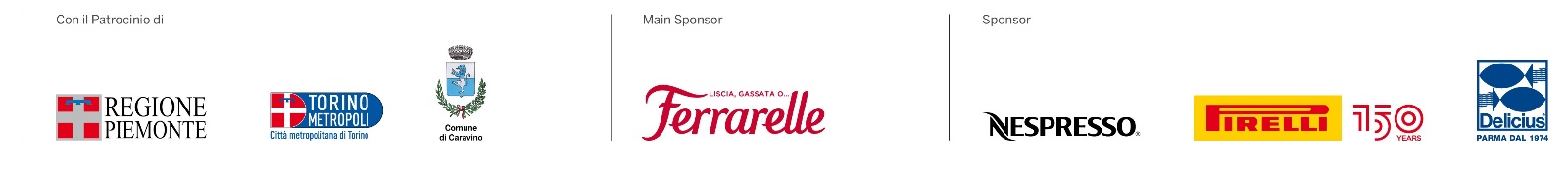 La “Tre giorni per il giardino. Ed. Primavera” 2022 si svolge con il Patrocinio di Regione Piemonte, Città metropolitana di Torino e Comune di Caravino.Il calendario “Eventi nei Beni del FAI 2022” è reso possibile grazie al fondamentale sostegno di Ferrarelle, partner degli eventi istituzionali e acqua ufficiale del FAI; al significativo contributo di Nespresso, azienda che dal 2020 sostiene la Fondazione, di Pirelli che conferma per il decimo anno consecutivo la sua storica vicinanza al FAI, e di Delicius che riconferma per il secondo anno il suo sostegno al progetto. Biglietti di ingresso:N.B. L’ingresso alla manifestazione senza biglietto pre-acquistato online sarà possibile solo fino a esaurimento dei posti disponibili. Apposita segnaletica viabilistica segnalerà eventuale sold-out.Biglietti pre-acquistabili ONLINE sul sito su www.tregiorniperilgiardino.it- Ingresso solo manifestazione: Intero € 11; Iscritti FAI e Ridotto (6-18 anni), Studenti 19-25 anni e Convenzioni varie € 5; Bambini 0-5 anni, Residenti Comune di Caravino, Disabili e loro accompagnatore ingresso gratuito.- Ingresso manifestazione + visita al Castello: Intero € 16; Iscritti FAI € 5; Ridotto (6-18 anni), Studenti 19-25 anni e Convenzioni varie € 9; Bambini 0-5 anni, Residenti Comune di Caravino, Disabili e loro accompagnatore ingresso gratuito.Biglietti IN LOCO- Ingresso solo manifestazione: Intero € 16; Iscritti FAI € 8; Ridotto (6-18 anni) e Studenti 19-25 anni € 10; Convenzioni varie € 12; Bambini 0-5 anni, Residente Comune di Caravino, Disabili e loro accompagnatore ingresso gratuito.- Ingresso manifestazione + visita al Castello: Intero € 21; Iscritti FAI € 8; Ridotto (6-18 anni), Studenti 19-25 anni e Convenzioni varie € 14; Bambini 0-5 anni, Residenti Comune di Caravino, Disabili e loro accompagnatore ingresso gratuito.Per ulteriori informazioni e acquisto biglietti online: www.tregiorniperilgiardino.it; www.castellodimasino.itCastello di Masino, via al Castello 1, Caravino (TO) - tel. 0125.778100; faimasino@fondoambiente.itFAI Ufficio Comunicazione Stampa e New Media – Elisabetta Cozzi tel. 349.5572117; e.cozzi@fondoambiente.itFAI Ufficio Comunicazione Tv e Radio – Novella Mirri tel. 334.6516702; n.mirri@fondoambiente.it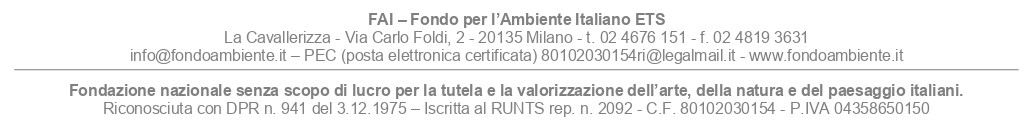 